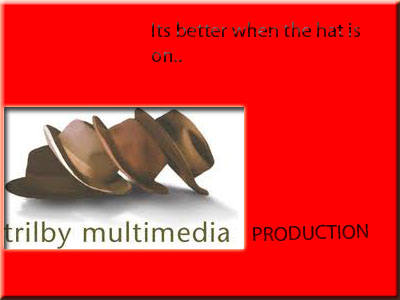 Call Sheet DAY 3. Name: Emily Hales…………………………………………Date: 1/2/11…………………………………………..Production Title: CADBURYS DAIRY MILK…………………………Director: Emily HalesCamera Person: Emily Hales Sound Person: Jack BennettAssistants/Runners: Jack BennettMake up/ Hair artist: Lucy Bennett/Grace AgambarActors: Lucy Bennett and Grace Agambar Meet Date /Time: 6/3/11 at 7:30 am.Meet Location: 21 Expected Weather: Cloudy, hopefully sunnyLocation: 21 Spencer Gardens                      Eltham                      SE9 6LX Props: Cadburys Dairy Milk ProductBass Guiter Pillow Lighting: Low key with few shadows, natural colours in the room.Catering: Breakfast required for 5 people from 7.30am Lunch for 5 people from 1pm. Evening meal for 5 people from 5:30 Refreshments for all time Someone that can apply the food and refreshments on site at all times. Wardrobe: Casual Clothing. Grace: 7:45 Lucy: 7:45 Transport: Arrange from 3 Glenshiel Road leaving at 7:00am, prompt otherwise use own transport. 